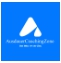 Anamnesebogen - AusdauersportFragebogen zur TrainingsplanungStammdatenName, Vorname I______________________________________ Strasse I______________________________________ Telefon (Festnetz / Mobil) I______________________________________Geburtsdatum I______________________________________ PLZ, Ort I______________________________________ Email I______________________________________AnthropometrieGewicht (kg)Body-Mass-Index (BMI) _______________________________________ Größe (cm)Körperfettanteil (%)Messmethode:☐ Hautfaltendickenmesser (Caliper) ☐ Bio-Impendanz-Analyse (BIA)Gesundheitsanamnese (akute oder länger bestehende Erkrankungen)Ja	Nein	Art der Erkrankung	Ja	Nein	Art der Erkrankung☐ ☐ ☐☐☐☐☐ ☐ ☐☐☐☐Fieber Bluthochdruck Atembeschwerden:______________________ Herz-Kreislauferkrankungen: ______________________ ______________________ Schmerzen: ______________________ Infektionen: ______________________☐ ☐ ☐☐☐☐ ☐ ☐☐☐Entzündungen: ______________________ Stoffwechselerkrankungen: ______________________ Medikamenteneinnahme: __________________________ __________________________ Orthopädische Beschwerden: ______________________ Sonstiges ______________________© MarcoSengstockAnamnesebogen - AusdauersportZur Abklärung der sportlichen Belastbarkeit wird vor Aufnahme eines Trainings eine internistische und orthopädische ärztliche Untersuchung empfohlen. Diese Untersuchung sollte in regelmäßigen Abständen (einmal jährlich) wiederholt werden. Beim Auftreten körperlicher oder gesundheitlicher Beschwerden wird geraten einen Arzt aufzusuchen.Berufliche SituationWelchen Beruf üben Sie aus? _________________________________________________________Wie anstrengend schätzen Sie Ihre Tätigkeit ein?körperlich:	☐ sehr anstrengend  ☐ anstrengend  ☐ ausgeglichen  ☐ nicht anstrengendgeistig:	☐ sehr anstrengend  ☐ anstrengend  ☐ ausgeglichen  ☐ nicht anstrengendWie viele Std. pro Woche arbeiten Sie? __________ Std./Wo.Haben Sie geregelte Arbeitszeiten?	☐ ja	☐ neinWenn nein, Arbeitszeiten von/bis ______________________________________________________Arbeiten Sie Schicht?	☐ ja	☐ neinWenn ja, wie? ☐ Früh: von/bis ________ ☐ Spät: von/bis ________  ☐ Nacht: von/bis ________ Skizzieren Sie bitte Ihren Schichtrhythmus (ggf. Schichtplan beilegen) _________________________________________________________________________________Arbeiten Sie am Wochenende?	☐ ja	☐ neinWenn ja, wie? _____________________________________________________________________Private SituationFamilienstand:  ☐ verheiratet	☐ ledig ☐ Freund/Freundin	☐ Kinder: _____Sind Sie außerhalb des Berufs in Organisationen/Vereinen/etc. tätig? ☐ ja	☐ neinWenn ja, wie viel Zeit bringen Sie dafür pro Woche auf: __________ Std./Wo.Wie anstrengend schätzen Sie diese Tätigkeit ein:körperlich:	☐ sehr anstrengend  ☐ anstrengend  ☐ ausgeglichen  ☐ nicht anstrengendgeistig:	☐ sehr anstrengend  ☐ anstrengend  ☐ ausgeglichen  ☐ nicht anstrengendAn welchen Tagen finden diese Tätigkeiten statt? ☐ Mo ☐ Di ☐ Mi ☐ Do ☐ Fr ☐ Sa ☐ SoSportlicher Hintergrund in der Kindheit/JugendSportart ______________ ______________ ______________ ______________Alter (von – bis) ______________ ______________ ______________ ______________Trainingsjahre ______________ ______________ ______________ ______________Leistungssport☐ ☐ ☐ ☐Freizeitsport☐ ☐ ☐ ☐© MarcoSengstockAnamnesebogen - AusdauersportAktuelles Trainings- und WettkampfprogrammAktuelle Sportart ______________ ______________ ______________ ______________Alter (ab) ______________ ______________ ______________ ______________Trainingsjahre ______________ ______________ ______________ ______________Leistungssport☐ ☐ ☐ ☐Freizeitsport☐ ☐ ☐ ☐Wurde in den letzten Jahren kontinuierlich trainiert?	☐ Ja	☐ NeinWenn Nein, Grund und Dauer der Unterbrechung? _________________________________________________________________________________ Wurde in den letzten 6 Wochen regelmäßig trainiert?	☐ Ja	☐ NeinWie viele Stunden wurden in den letzten 6 Wochen pro Woche etwa trainiert? ___________ Std./Wo. Wie wird das Training gesteuert / kontrolliert? ____________________________________________ Konnte das Training aufgrund von Krankheit oder Verletzung in den letzten Wochen nicht wie geplant durchgeführt werden?   ☐ Ja	☐ NeinWenn Ja, warum? __________________________________________________________________ Wo liegen die persönlichen Stärken / Schwächen? _________________________________________________________________________________ _________________________________________________________________________________ _________________________________________________________________________________ Was ist Ihr sportliches Ziel in der kommenden Saison? _________________________________________________________________________________ Gibt es andere Ziele darüber hinaus? _________________________________________________________________________________ Was ist Ihre Motivation für diese Ziele, warum möchten Sie diese erreichen? _________________________________________________________________________________ Was erwarten Sie sich von einem individuellen Training? _________________________________________________________________________________ _________________________________________________________________________________ _________________________________________________________________________________Wettkampfkalender (Vorbereitungs- und Hauptwettkämpfe)Wettkampf ____________ ____________ ____________ ____________ ____________ ____________Datum ____________ ____________ ____________ ____________ ____________ ____________Disziplin ____________ ____________ ____________ ____________ ____________ ____________Distanz ____________ ____________ ____________ ____________ ____________ ____________Vorbereitung☐ ☐ ☐ ☐ ☐ ☐Höhepunkt☐ ☐ ☐ ☐ ☐ ☐© MarcoSengstockAnamnesebogen - AusdauersportTrainingsumfang in der vergangenen Saison und im umfangsreichsten JahrBitte beschreiben Sie eine gewöhnliche TrainingswocheTE = Trainingseinheit; Tageszeit = morgens/mittags/nachmittags/abends; Intensität = locker/moderat/intensivGruppen- oder VereinstrainingPriorität: A = hoch, B = mittel, C = niedrig© MarcoSengstockAnamnesebogen - AusdauersportTrainingsschwerpunktzeitenIst ein / sind Trainingslager geplant?	☐ Ja	☐ NeinWenn Ja, wann (KW, von – bis) und wo? _________________________________________________________________________________ _________________________________________________________________________________ ☐ selbständig ☐ angeleitet ☐ Verein ☐ Veranstalter: _______________________________________ Gibt es Zeiträume zu denen mehr Training als normal möglich ist? ☐ Ja ☐ NeinWenn ja, wann (KW, von – bis)? _________________________________________________________________________________ _________________________________________________________________________________ _________________________________________________________________________________ An welchen Tagen ist definitiv kein Training möglich? _________________________________________________________________________________ _________________________________________________________________________________ _________________________________________________________________________________ Wann ist Urlaub geplant? _________________________________________________________________________________ _________________________________________________________________________________ Kann im Urlaub normal trainiert werden? ☐ Ja   ☐ NeinBestzeiten© MarcoSengstockAnamnesebogen - AusdauersportSonstige Angaben zum TrainingWelche Trainingsmittel stehen Ihnen zur Verfügung?☐ Inline/Speed Skates ☐ Skiroller/Skikes☐ Mountainbike☐ Nordic Walking StöckeZu Hause:☐ Pezziball☐ Hanteln/Langhantel☐ Gymnastikmatte☐ See für Freiwassertraining /Wechsel-/Koppeltraining☐ Trittfrequenzmesser (Rad)☐ Wattleistungsmessgerät☐ Rennrad	☐ Zeitfahrrad☐ Skilanglauf klassisch ☐ Skilanglauf skating☐ Trampolin ☐ Kreisel☐ Flexibar☐ Airexkissen ☐ Slingtrainer(Rad)☐ Foot Pod zum Laufen☐ GPS Gerät (Lauf / Rad)☐ Ergometer☐ Rollentrainer (frei / fest) ☐ Mitglied im Fitnessstudio☐ Triggerpoint Rollen ☐ Pilatesrolle☐ Sauna zur Regernation ☐ MassageSchwimmen ist nur an folgenden Tagen (badbedingt) möglich:SommerWinter☐ Montag	_____________ Uhr☐ Dienstag	_____________ Uhr☐ Mittwoch	_____________ Uhr☐ Donnerstag   _____________ Uhr ☐ Freitag	_____________ Uhr☐ Samstag	_____________ Uhr☐ Sonntag	_____________ Uhr☐ Montag	_____________ Uhr☐ Dienstag	_____________ Uhr☐ Mittwoch	_____________ Uhr☐ Donnerstag   _____________ Uhr ☐ Freitag	_____________ Uhr☐ Samstag	_____________ Uhr☐ Sonntag	_____________ UhrKontoverbindung IBAN: DE74120700240240290760	BIC: DEUTDEDB160Hiermit bestätige ich, dass ich zur Zeit gesund bin und keine Bedenken des behandelnden Arztes hinsichtlich Belastbarkeit / Belastungstests bestehen und Infektionen mindestens sechs Wochen zurückliegen._____________________________________	____________________________________Ort, Datum	Unterschrift© MarcoSengstockletzte Saisonletzte Saisonumfangsreichstes Jahr: ________umfangsreichstes Jahr: ________DisziplinStundenKilometerStundenKilometerSchwimmenRadfahren (RR / MTB)Laufenallg. Training (Kraft, Athletik)Sonstiges (Skates, Skilanglauf usw.)TagTEDisziplinTageszeitDauer (hh:mm)IntensitätZeitaufwand / TagMontag1Montag2MontagDienstag1Dienstag2DienstagMittwoch1Mittwoch2MittwochDonnerstag1Donnerstag2DonnerstagFreitag1Freitag2FreitagSamstag1Samstag2SamstagSonntag1Sonntag2SonntagTagDisziplinIntensitätTrainingszeit (hh:mm)UhrzeitPrioritätMontagDienstagMittwochDonnerstagFreitagSamstagSonntagDisziplinStrecke(n)Zeit(hh:mm:ss)Datum(TT.MM.JJJJ)WettkampfSchwimmen(Becken / Freiwasser; Neopren?)100mSchwimmen(Becken / Freiwasser; Neopren?)400mSchwimmen(Becken / Freiwasser; Neopren?)1500mSchwimmen(Becken / Freiwasser; Neopren?)1900mSchwimmen(Becken / Freiwasser; Neopren?)3800mRadfahren20kmRadfahren40kmRadfahren90kmRadfahren180kmLaufen100m SprintLaufen1000mLaufen3000mLaufen5000m10000m21,1 km42,195kmTriathlon0,4/0,75-20-5Triathlon1,5-40-10Triathlon1,9-90-21,1Triathlon3,8-180-42,2